附件3教师招聘报名系统网上报名操作说明2023年10月文档介绍前言建议阅读该操作手册的电子版时，点击word“视图”菜单中的“文档结构图”（导航窗格），操作左侧的目录查看相应章节。文档目的本文档为本期项目——太亚人事考试报名系统（以下简称本项目、本系统）的用户业务操作手册。详细介绍了系统各模块功能的作用，详细描述了各功能的操作步骤。目的在于：用户能根据自身的角色权限能快速查询并掌握相应功能的操作方式。读者对象本文档主要面向使用太亚人事考试报名系统的考生。各角色下的用户根据自身权限查询相应章节的功能介绍。登录页面在浏览器输入网址“bm.gd-pa.cn/wsbm/index”， 登录该系统建议使用谷歌浏览器、360浏览器等进入网站，其中IE浏览器不可用；进入页面如图：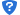 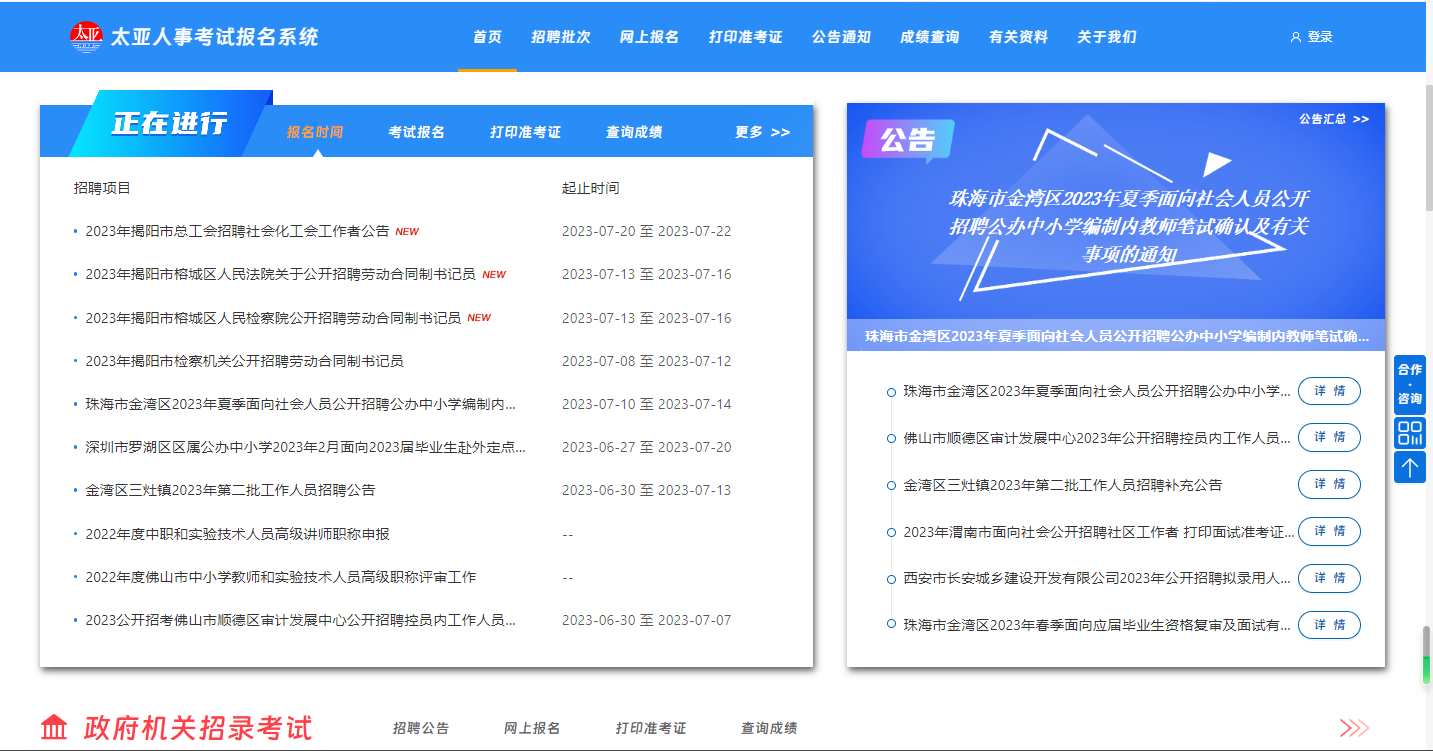 登录：点击右上方的“登录”按钮，进入编辑页面填写相关信息后即可完成登录的操作，页面如下图所示：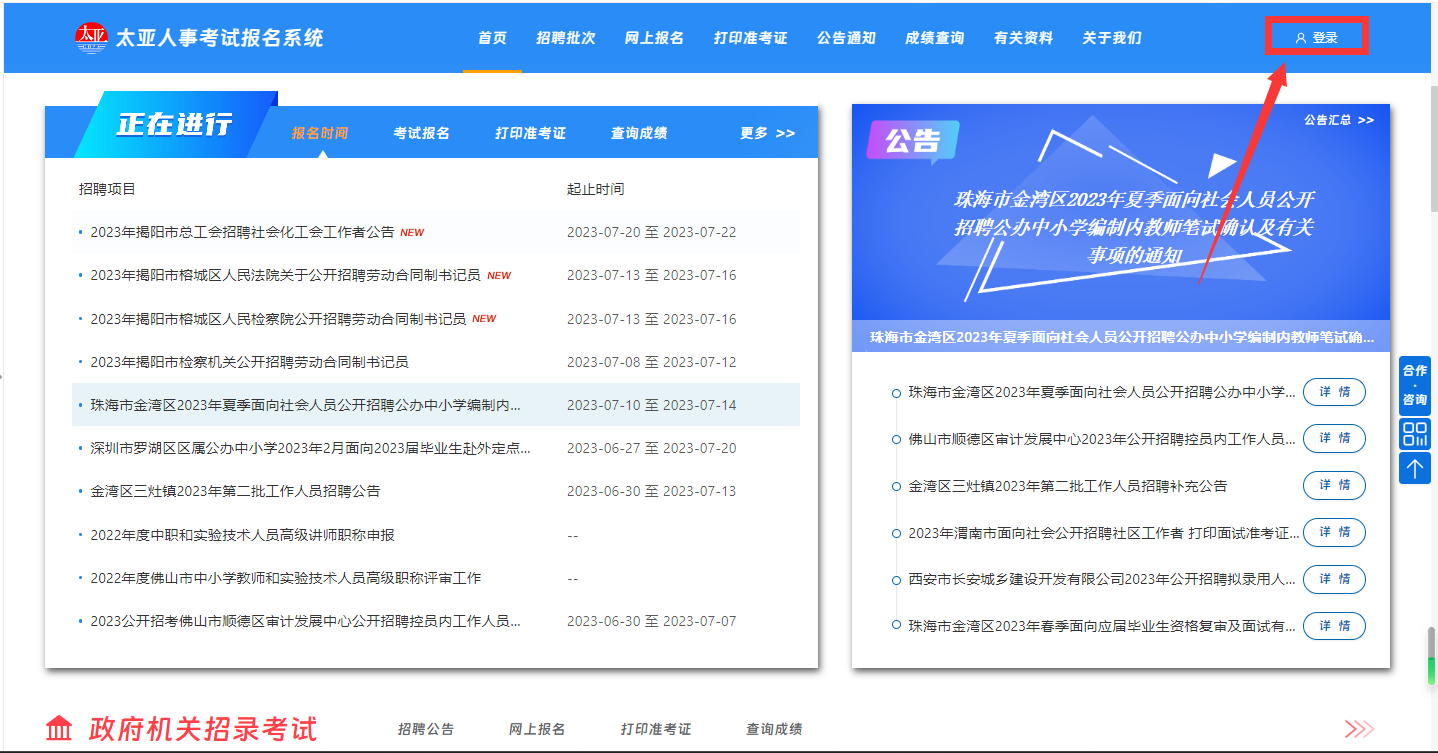 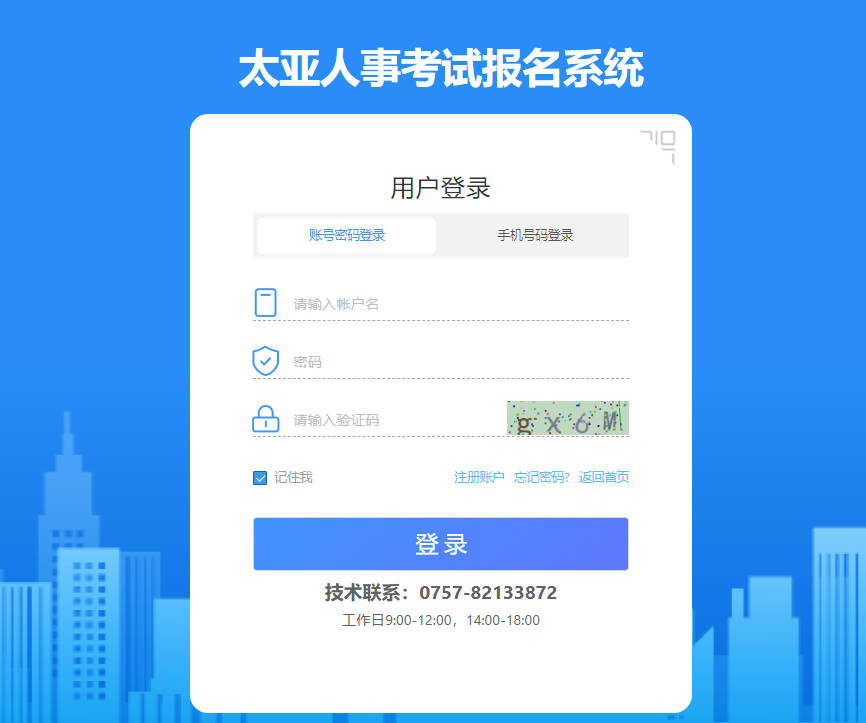 （登录页面）系统操作考生注册注册：点击右下方的“注册”按钮，进入编辑页面填写相关信息后即可完成注册，页面如下图所示：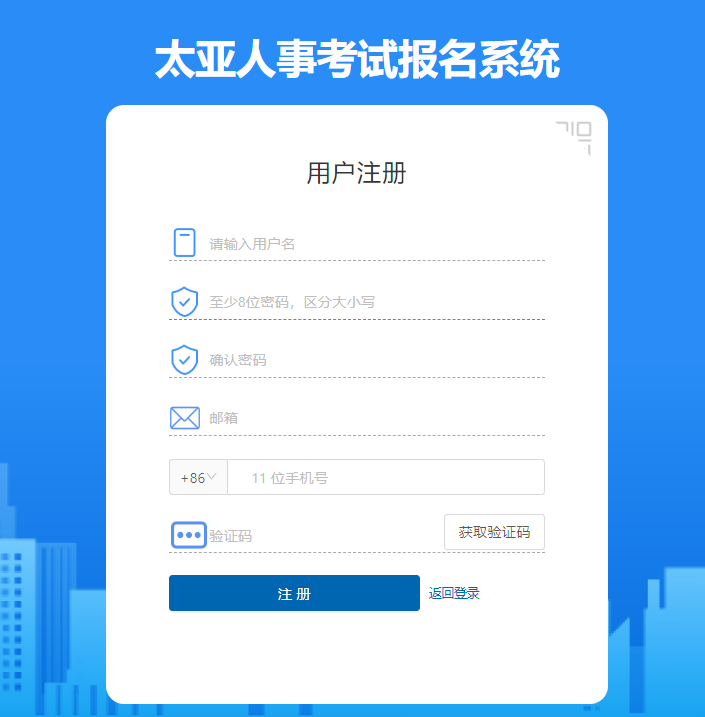 （用户注册页面）登录页面注册完成后进入登录页面如下图所示:登录成功后首页如下图所示（单位定制首页登录进来的可忽略）：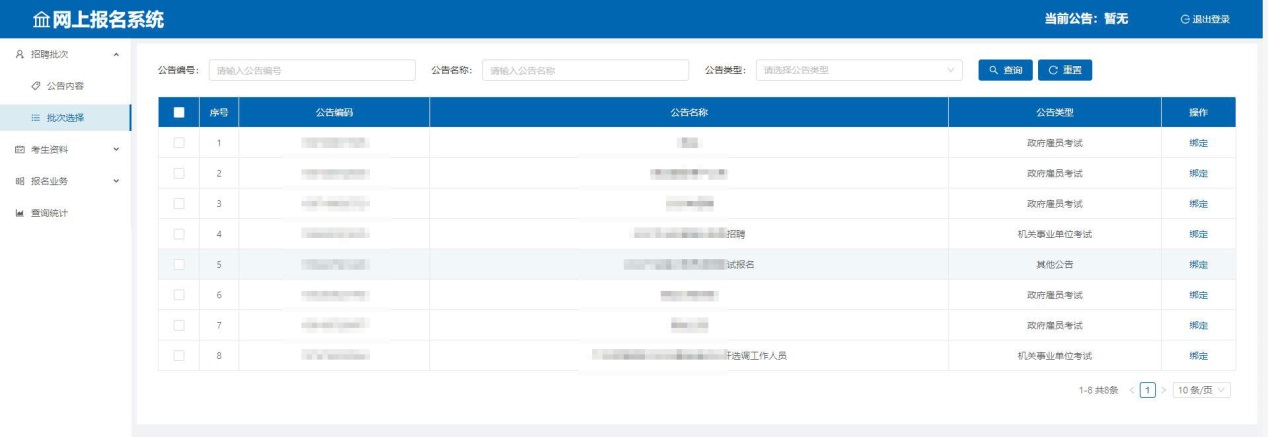 2.3批次选择补充完个人资料后，点击“保存并去报名”按钮直接跳转至批次选择页面；点击需要报名的批次后方的“绑定”按钮可以绑定该批次查看公告内容，操作页面如下图所示：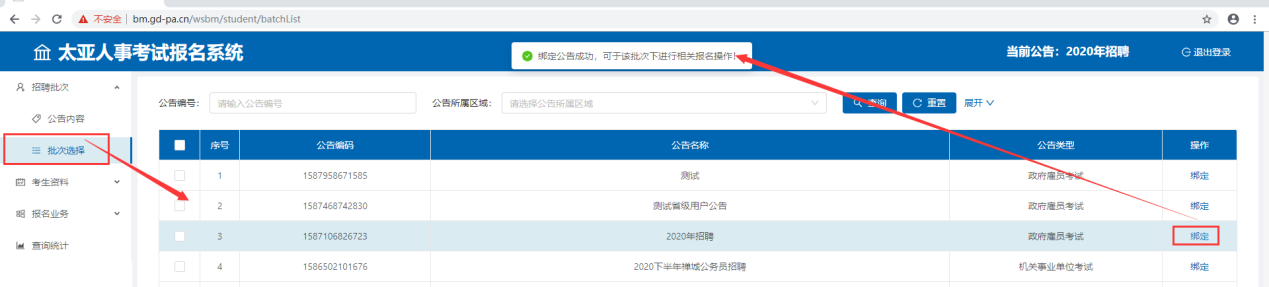 2.4公告内容绑定批次后，可以查看该报名批次的包括招聘条件等详细公告内容，操作页面如下图所示：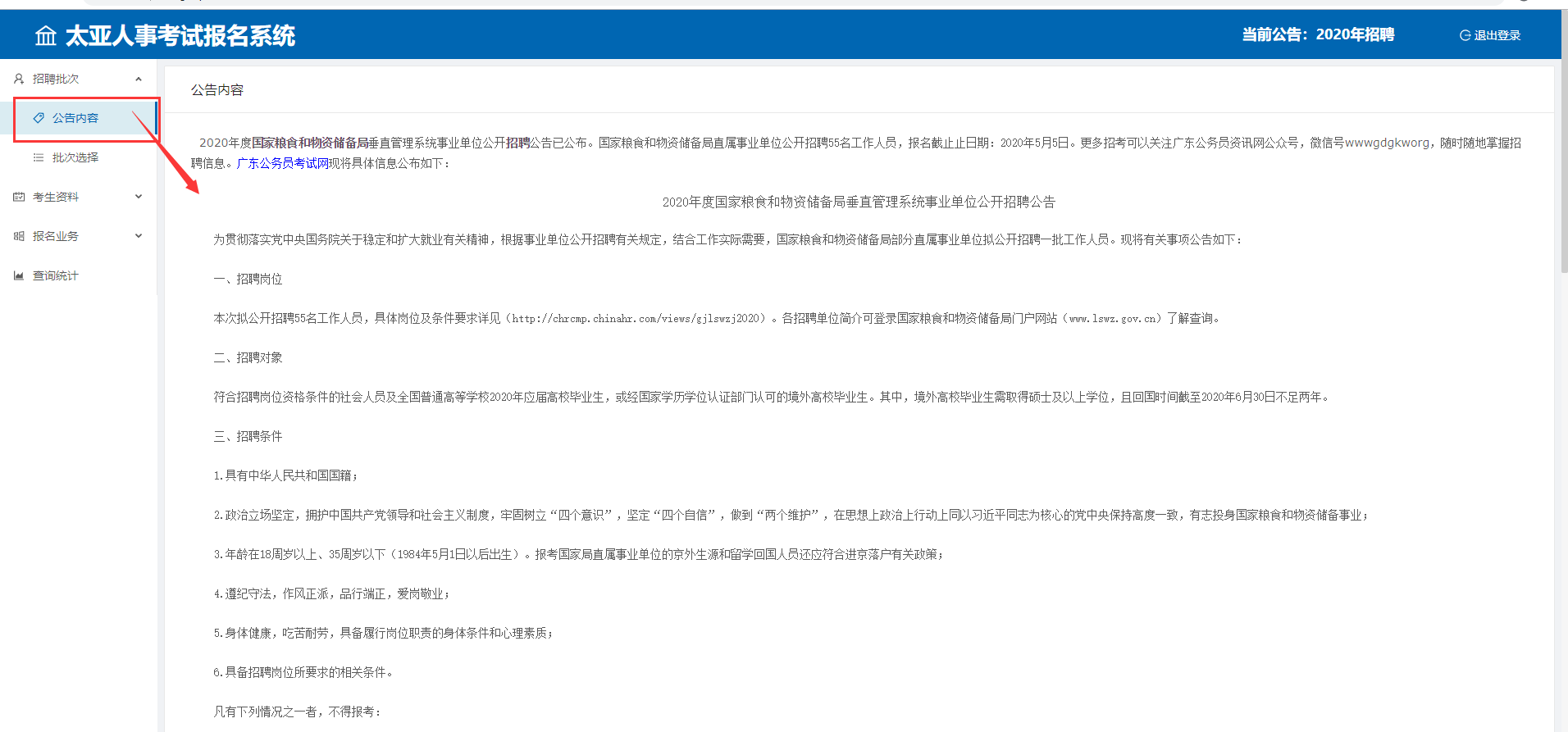 报名业务报名流程：报名须知—身份识别—选择报考职位—报考信息填写—上传资料—信息审核—打印报名表—打印准考证—成绩公布2.5我的报名2.5.1报名须知报名须知：进入报名业务模块，点击“我的报名”进入报名页面，阅读完报名须知后点击“我已阅读”按钮进入身份识别界面，操作页面如下图所示：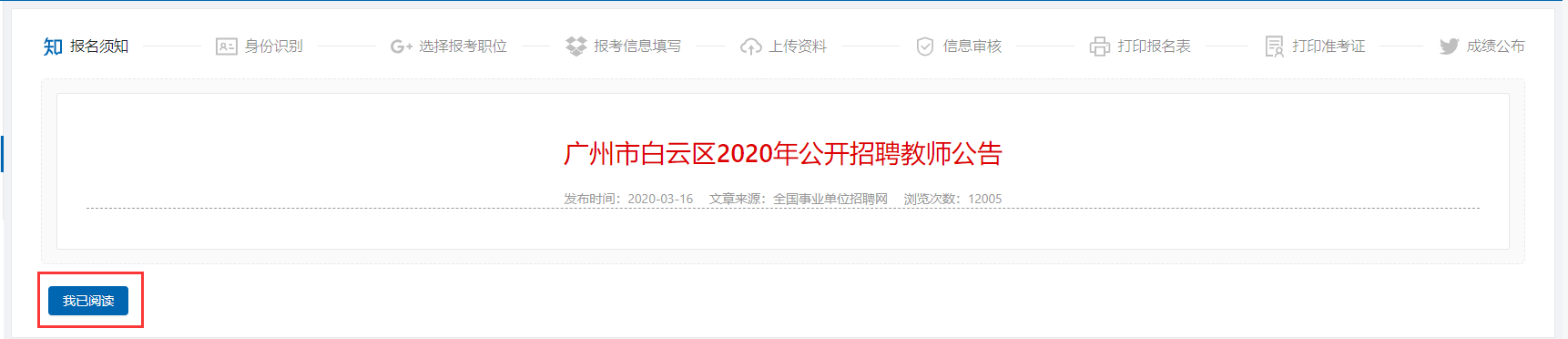 2.5.2选择报考职位选择报考职位：完成人脸识别后进入到报考职位页面，点击所需报考的职位后方的“报考该职位”按钮选中该职位，操作页面如下图所示： 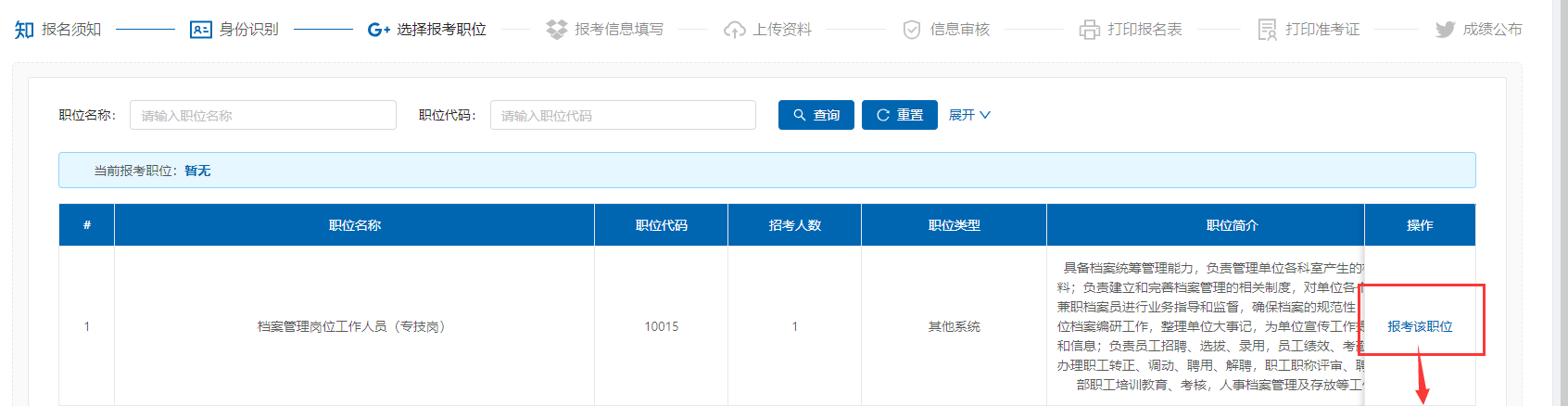 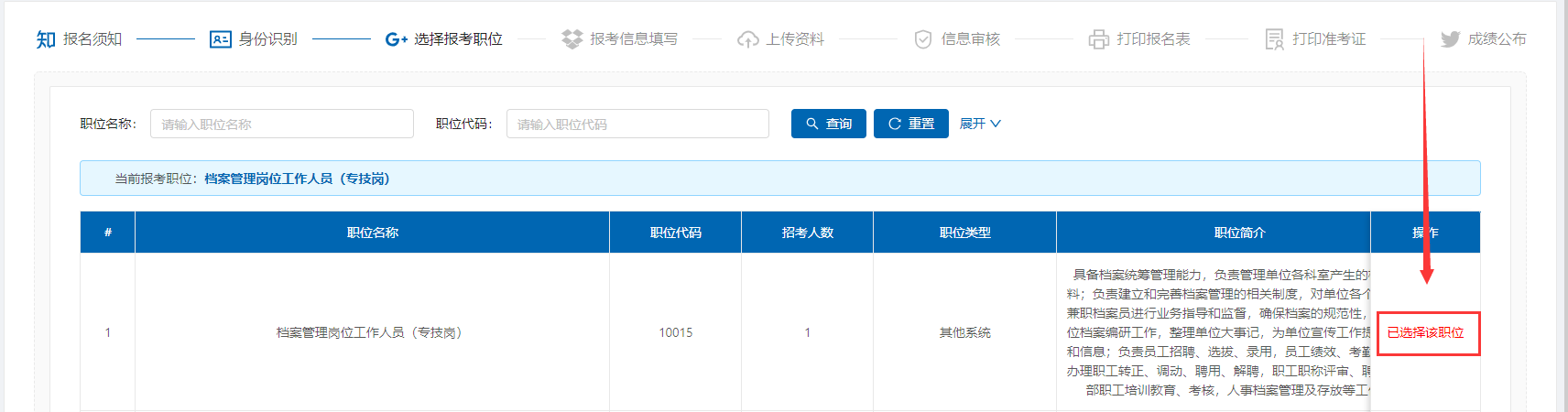 选中后变成“已选择该职位”即可点击页面下方的“报考选择职位”按钮进行报考，操作页面如下图所示：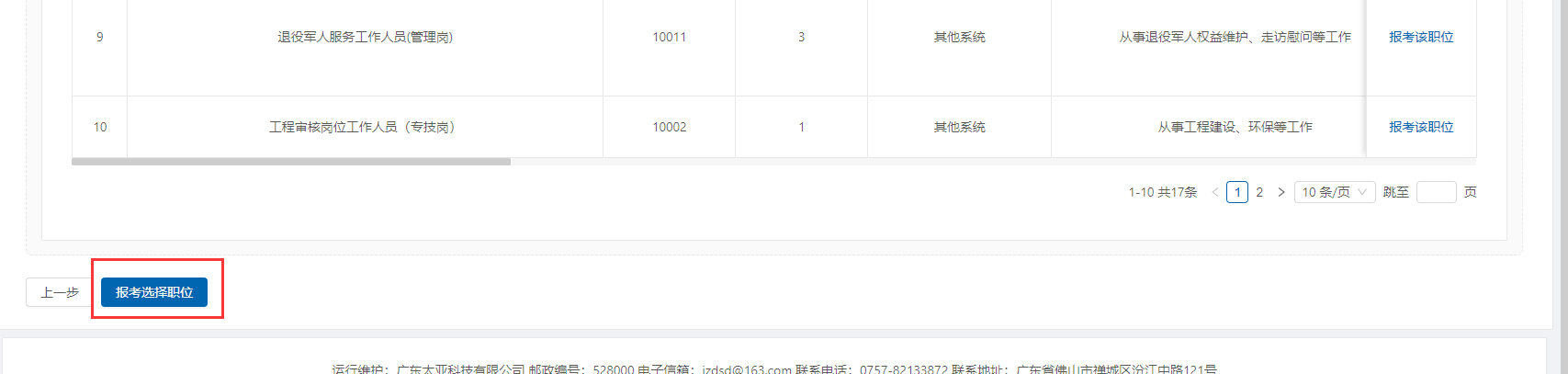 2.5.3报考信息填写报考信息填写：完成报考职位后进入报考信息页面，填写完相关信息后点击“下一步”按钮即可进入资料上传页面，操作页面如下图所示：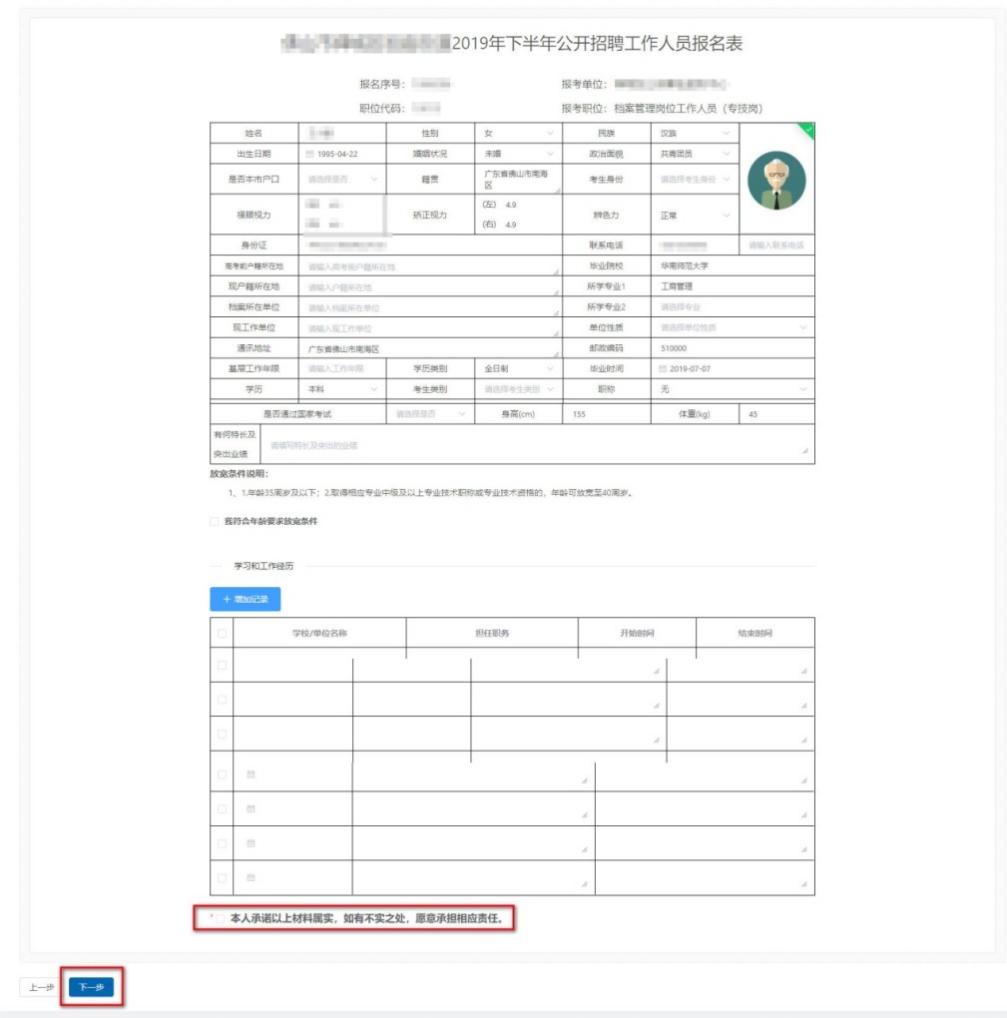 2.5.4上传资料上传资料：完善好报名表信息后，进入上传资料页面，点击页面上的“+” 号和点击“读取文件-上传附件”可上传报名所需证明资料，例如毕业证书、简历等资料，所需资料详见报名公告，操作页面如下图所示：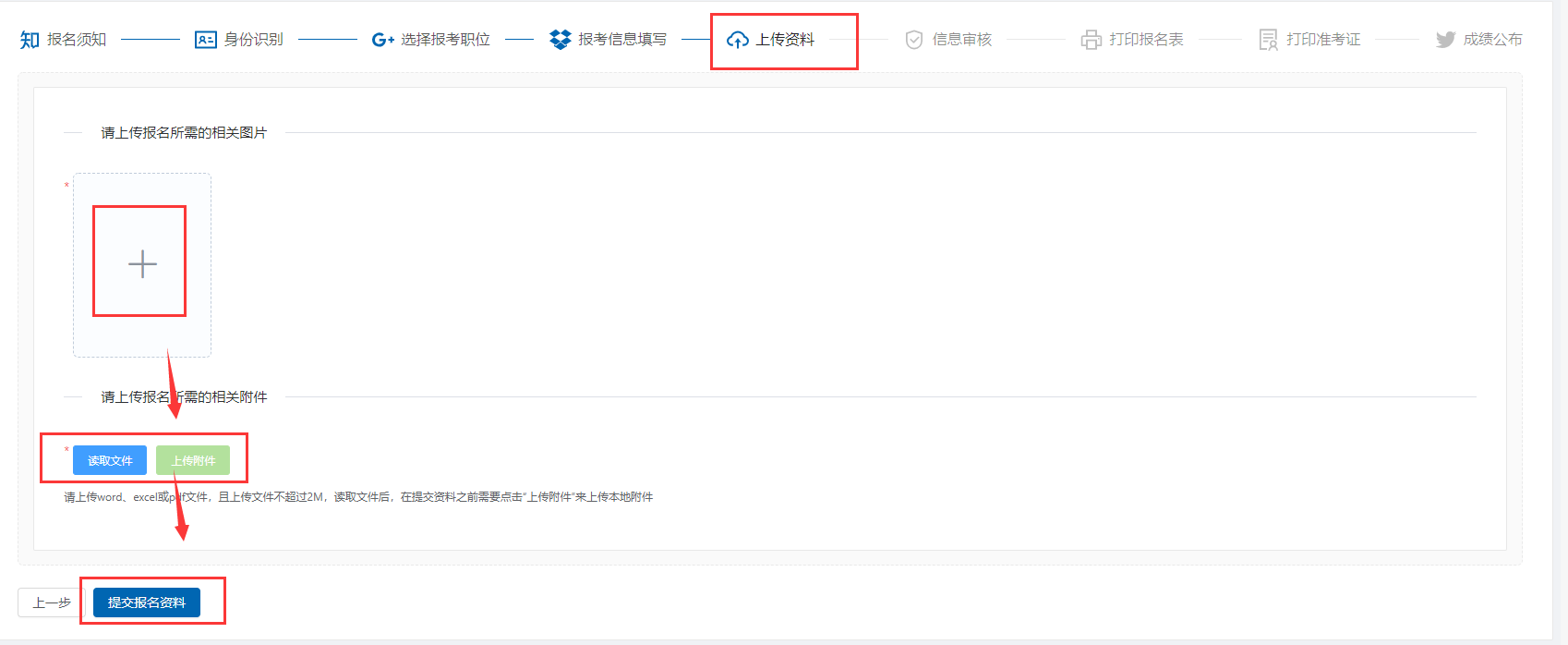 2.5.5信息审核信息审核：提交报名资料后，进入信息审核页面，审核通过后即可进入打印报名表页面，页面如下图所示：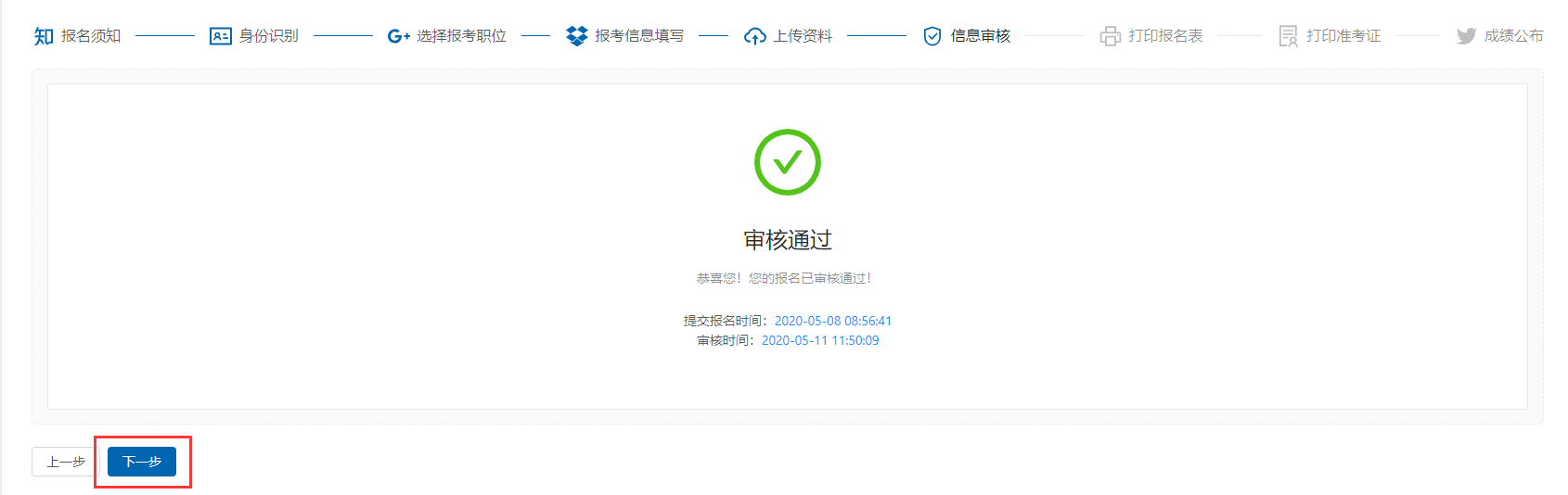 2.5.6打印报名表打印报名表：提交审核后，点击“下一步”进入报名表页面，点击报名表右上角“打印”按钮即可打印报名表，完成报名表打印后，点击“下一步”可以进入打印准考证页面，操作页面如下图所示：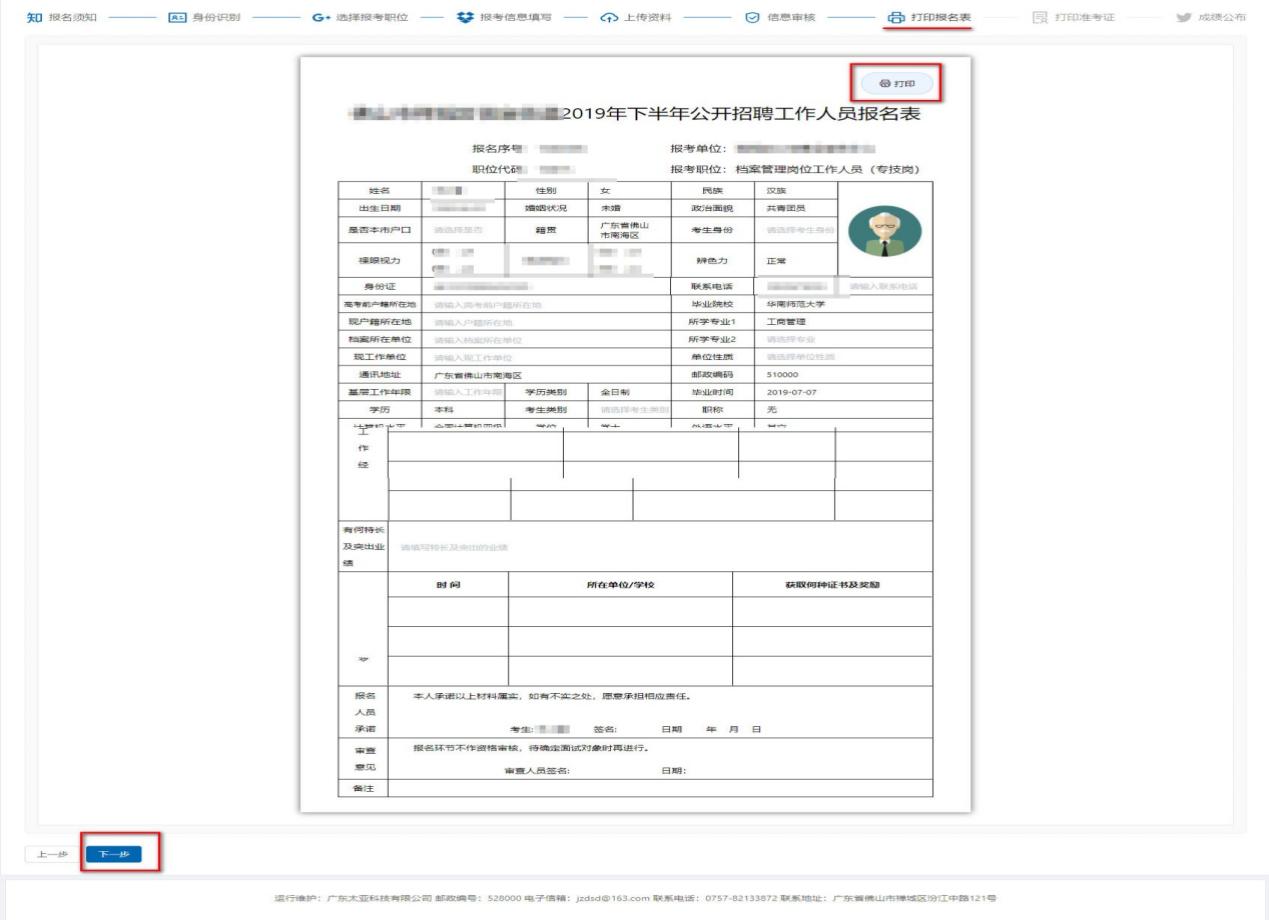 2.5.7打印准考证打印准考证：打印完报名表后点击“下一步”进入打印准考证页面，点击报名表右上角“打印”按钮即可打印准考证，完成准考证打印，操作页面如下图所示：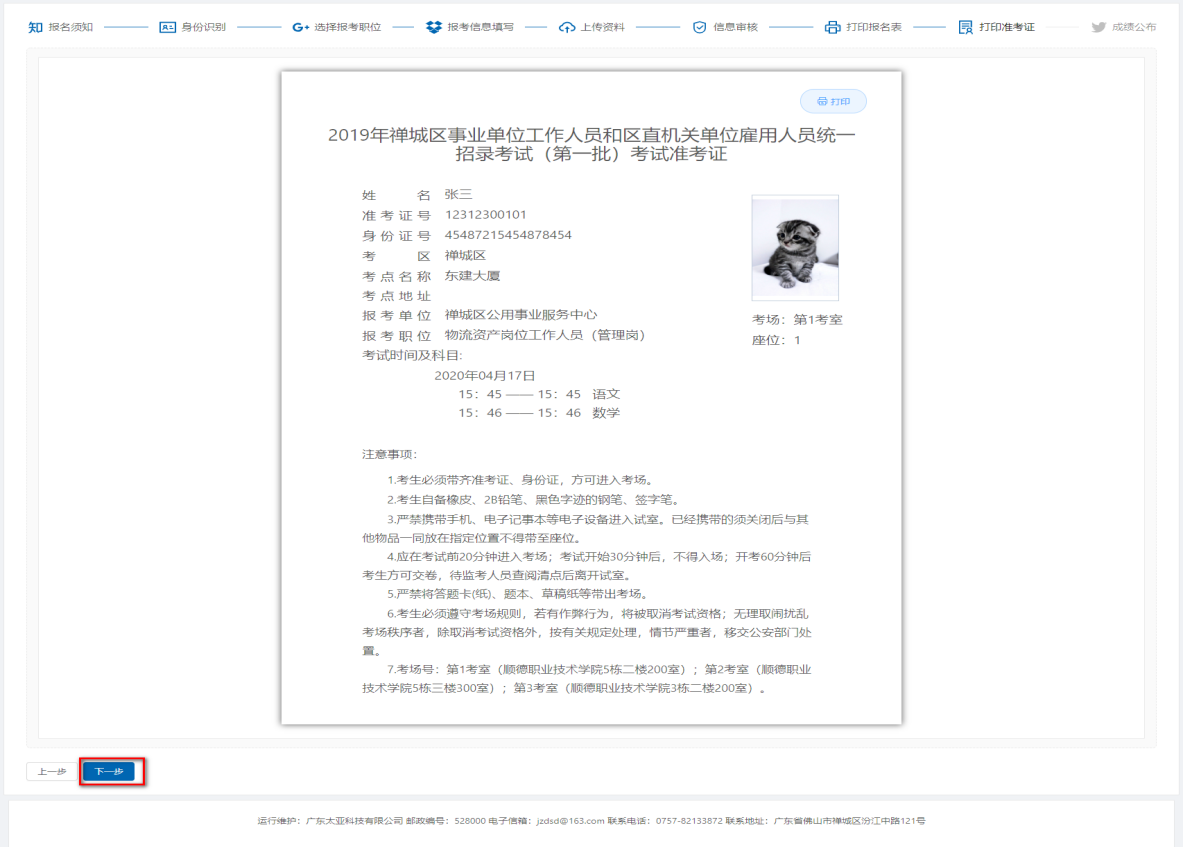 2.5.8成绩公布打印完准考证后点击“下一步”按钮可以查看笔试成绩，操作页面如下图所示：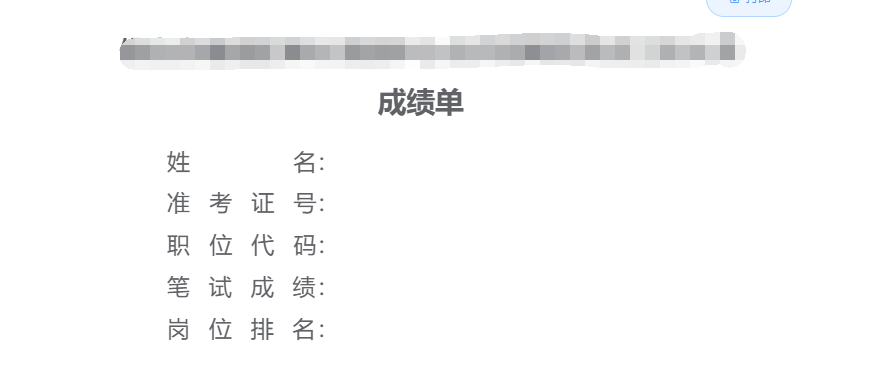 